LAURELS FOR THE SCHOOL—Two students of our school participated in ‘Sanskarshala’ Debate Competition organized by DainikJagaran on 2nd Dec,2019 in Jagaran Public School, Noida. Nearly 17 reputed schools participated in the competition where our students Muskan  Rana and Lakshya Kandpal of class XI secured the Ist position.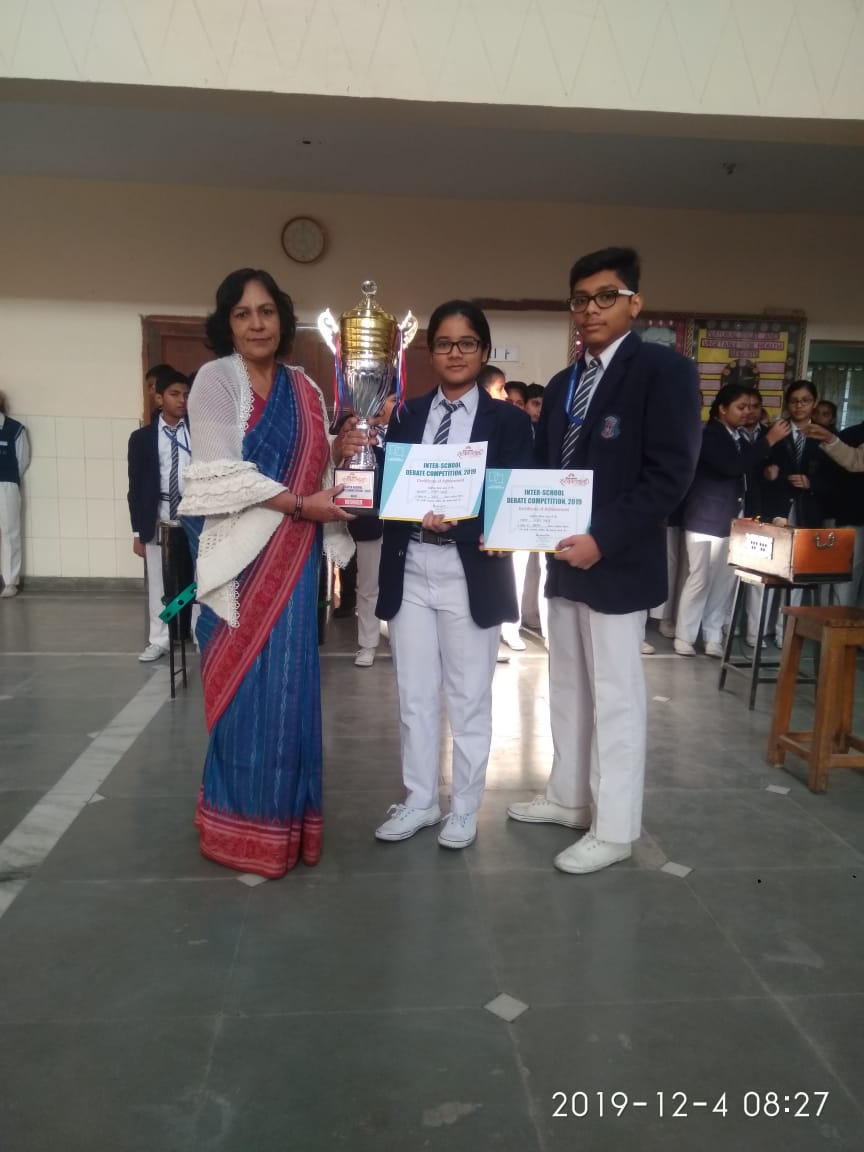 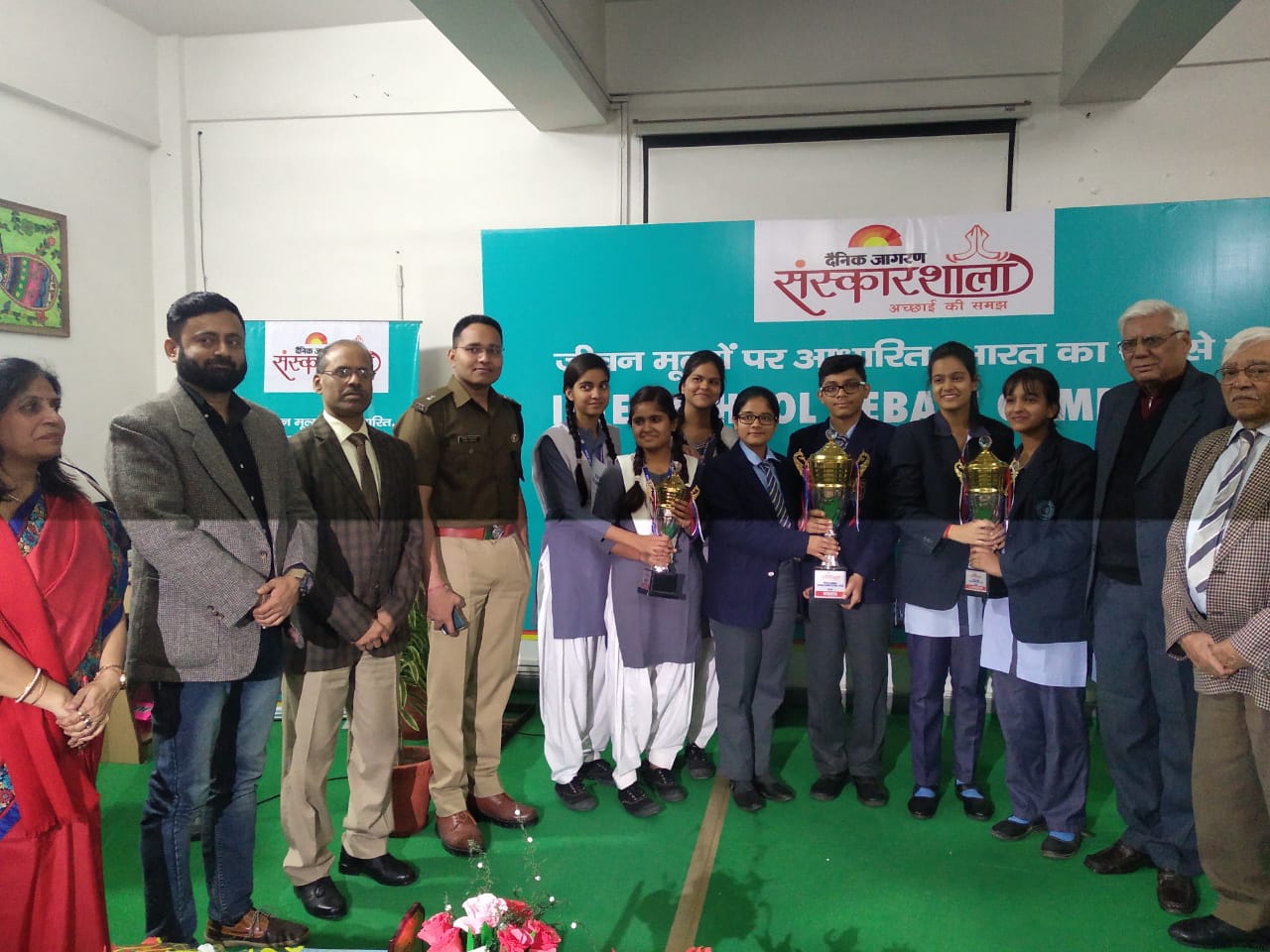 